тУР №3. ОЧАРОВАНИЕ НОВОГОДНЕЙ ЯЛТЫ...(НГ)...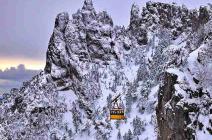 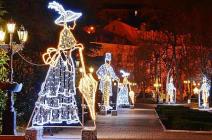 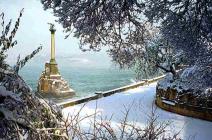 На протяжении многих лет Ялта – жемчужина Крыма. Сюда ежегодно приезжают тысячи туристов. Главной особенностью зимнего Крыма можно назвать его чистый морской воздух и весьма «приятную» температуру воздуха – под Новый год столбики термометра никогда не опускаются ниже 0. Идея встретить новый 2019 год в этом городе подарит массу положительных эмоций и ярких впечатлений.31 декабряВнимание! Автобусный тур в Крым проходит по Крымскому мосту! Сбор 30.12 в 18:00. Выезд из Краснодара в 18.30 от магазина «МАГНИТ - КОСМЕТИК» (ул. Ставропольская, 86 – район вещевого рынка, напротив сквера). Ночной переезд. Прибытие в Ялту рано утром. Размещение. Отдых после ночного переезда. Завтрак. Экскурсия в Массандровский дворец- памятник архитектуры ΧΙΧ века, построенный для Александра III в стиле французских замков эпохи Возрождения.  Изящный Массандровский дворец просто поражает элегантной архитектурой и напоминает настоящий сказочный замок. Экскурсия с посещением подвалов знаменитого винзавода «Массандра» с дегустацией лучших массандровских вин. Музейный фонд предприятия представляет собой большую ценность, находящиеся в нем вина являются уникальными. В нем заложено до 3-х бутылок от каждого наименования вина всех годов урожая. Излюбленным местом отдыха и прогулок среди горожан и гостей города считается Ялтинская набережная. В ходе экскурсии Вы прогуляетесь по новогодней мраморной ялтинской набережной, насладитесь достопримечательностями и потрясающим видом зимнего моря. А желающие могут прокатиться по канатной дороге «Ялта-Горка», которая начинается на холме Дарсан и полюбоваться красивейшей панорамой вечерней Новогодней Ялты. Ужин. Свободное время для подготовки к Новогодней ночи. 22:00. Встреча гостей. Праздничный Новогодний банкет, сюрпризы, конкурсы. Розыгрыш бесплатных путёвок в санаторий им. Кирова на различные сезоны года, музыкальная программа - DJ с Новогодней дискотекой. Фейерверки над  Ялтой (смотровая площадка санатория Holiday Center).1 январяПоздний завтрак. Экскурсия - прогулка в Никитский ботанический сад – удивительный уголок Крыма, где собрана огромная уникальная коллекция растений со всего света. В этом саду снимались многие популярные фильмы, например, всеми любимый детский фильм «Буратино». Зимние кадры сада присутствуют в фильме «Асса». На территории сада есть место, которое в фильме «Человек-амфибия» было гротом Ихтиандра.  Экскурсия в Алупку с посещением Воронцовского дворца и парка, которые считаются шедевром дворцово-паркового искусства. Дворец представляет собой поразительную гармонию восточного и западного стилей. Парадные интерьеры дворца почти полностью сохранили свою первоначальную отделку.  Воронцовский парк - это удивительное сочетание творений природы и рук человека.  Здесь хочется гулять часами и возвращаться сюда снова и снова. Панорамный показ знаменитого Ласточкиного Гнезда (мыс Ай-Тодор), которое является визитной карточкой Крыма. Для желающих насладиться новогодними горными снежными пейзажами приглашает к себе, расположенный рядом с Ялтой великолепный горнолыжный курорт Ай-Петри, который давно облюбовали как профессионалы, так и новички лыжного спорта. А для тех, кто просто хочет побывать в зимней сказке, покататься на санках, квадроциклах и лошадях, лучше места в Крыму не найти.  При благоприятной погоде самостоятельный подъём на вершину горы Ай-Петри («Святой Петр» с греч.) из поселка Мисхор по канатной дороге (возращение в санаторий на общественном транспорте самостоятельно). Ужин.2 январяЗавтрак. Освобождение номеров.  Выезд на экскурсию «Новогодняя прогулка по Севастополю».  Маршрут экскурсии проходит по самым красивым долинам горного Крыма. Cо смотровой площадки над Ласпинским перевалом, с высоты птичьего полета, Вы сможете полюбоваться прекрасной панорамой Южного берега Крыма и увидеть на обрывистом утёсе — Красной скале Форосскую церковь Воскресения Христова, которая является жемчужиной Южного Крыма. Автобусно-пешеходная экскурсия по Севастополю – городу Русской Славы. Знакомство с памятниками и основными достопримечательностями города. Морская прогулка по Севастопольской бухте с осмотром военных кораблей (по желанию за доп. плату).  Экскурсия в Бахчисарай – бывшую столицу Крымского ханства. Экскурсия по Старому городу, для которого характерна сохранившаяся со средних веков традиционная планировка (узкие кривые улицы) и традиционные крымско-татарские дома. Осмотр Ханского дворцового комплекса, со знаменитым Фонтаном слёз, воспетым великим Пушкиным в поэме «Бахчисарайский фонтан». Отъезд в КраснодарСтоимость тура на человекаСанаторий «Им. КИРОВА» - расположен в центре Ялты, в красивом, историческом парке бывшего имения княгини Барятинской, недалеко от центральной набережной. До моря – 700 м.  Размещение: Стандарт с видом на горы или море – 2-х местные хорошие номера, в номере – стандартный набор мебели, душ, с/у, ТВ, холодильник, балкон. 3-й в номере - доп. место «еврораскладушка».  Стандарт «Комфорт» – новые 2-х местные номера после «евроремонта». В номере: две односпальные кровати, душ, санузел, ТВ, холодильник, кондиционер, балкон. В стоимость входит:Проезд комфортабельным автобусом, проживание согласно выбранной категории, питание по программе тура (3 завтрака, 2 ужина), экскурсионное обслуживание, страховка НС.Дополнительно оплачивается:Никитский Ботанический сад - 400/200 руб. взр./дет.Воронцовский дворец – 350/200 руб. взр./дет.Массандровский дворец - 350/200 руб. взр./дет.Канатная дорога «Ялта-Горка» - 400/200 руб. взр./дет.Экскурсия на завод Массандровских вин – 300 руб./чел.Дегустация Массандровских вин на винзаводе – 450 руб./чел.Подъём на г.Ай-Петри - 800/500 руб.  взр. /дет. (в обе стороны)Бахчисарай Ханский Дворец– 300/150 руб. взр. /дет.Морская прогулка по бухтам Севастополя – от 350 руб./чел.Новогодний банкет (по желанию) оплата при покупке тураАКЦИЯ! до 01.12 -  Взрослый – 4 000 руб., детский – 2 000 руб.  (до 14 лет)*Внимание! Стоимость входных билетов может изменяться, учитывайте это при составлении бюджета на поездку!  На некоторых экскурсионных объектах  есть скидки на покупку  входных билетов  для школьников, студентов, пенсионеров, инвалидов. Просьба при себе иметь подтверждающие документы!РазмещениеСтандарт(вид на горы)Стандарт(вид на море)Стандарт"Комфорт"Стандарт (горы)1-но местныйСанаторий им. КИРОВА9 3009 60010 10011 300Доп. место в номере8 8009 100--Детям до 12 лет при размещении на основном месте – скидка 5% от стоимости тураДетям до 12 лет при размещении на основном месте – скидка 5% от стоимости тураДетям до 12 лет при размещении на основном месте – скидка 5% от стоимости тураДетям до 12 лет при размещении на основном месте – скидка 5% от стоимости тураДетям до 12 лет при размещении на основном месте – скидка 5% от стоимости тураНовогодний банкет с развлекательной программой оплачивается дополнительно по желанию при покупке тура.Стоимость банкета для взрослых – 4 000 руб./чел., (при оплате до 01.12.18),  для детей с 5 до 14 лет – 2 000 руб.Новогодний банкет с развлекательной программой оплачивается дополнительно по желанию при покупке тура.Стоимость банкета для взрослых – 4 000 руб./чел., (при оплате до 01.12.18),  для детей с 5 до 14 лет – 2 000 руб.Новогодний банкет с развлекательной программой оплачивается дополнительно по желанию при покупке тура.Стоимость банкета для взрослых – 4 000 руб./чел., (при оплате до 01.12.18),  для детей с 5 до 14 лет – 2 000 руб.Новогодний банкет с развлекательной программой оплачивается дополнительно по желанию при покупке тура.Стоимость банкета для взрослых – 4 000 руб./чел., (при оплате до 01.12.18),  для детей с 5 до 14 лет – 2 000 руб.Новогодний банкет с развлекательной программой оплачивается дополнительно по желанию при покупке тура.Стоимость банкета для взрослых – 4 000 руб./чел., (при оплате до 01.12.18),  для детей с 5 до 14 лет – 2 000 руб.